      Площадь Свободы в нашем городе стали строить   в далеком 1960 году. Сметная стоимость работ составляла тогда 184,1 тысячи рублей. Проект был разработан Новороссийским отделением «Краснодаркрайпроекта», а генеральным подрядчиком выступило строительно-монтажное управление № 21 треста «Новороссийскстрой».        Через два года, 15 декабря 1962 года, ровно 60 лет назад состоялся прием в эксплуатацию самой площади с установленным на ней памятником «Воинам-освободителям» и примыкающей к ней парковой магистрали от площади Свободы  по ул. Колхозной (ныне это улица Бирюзова).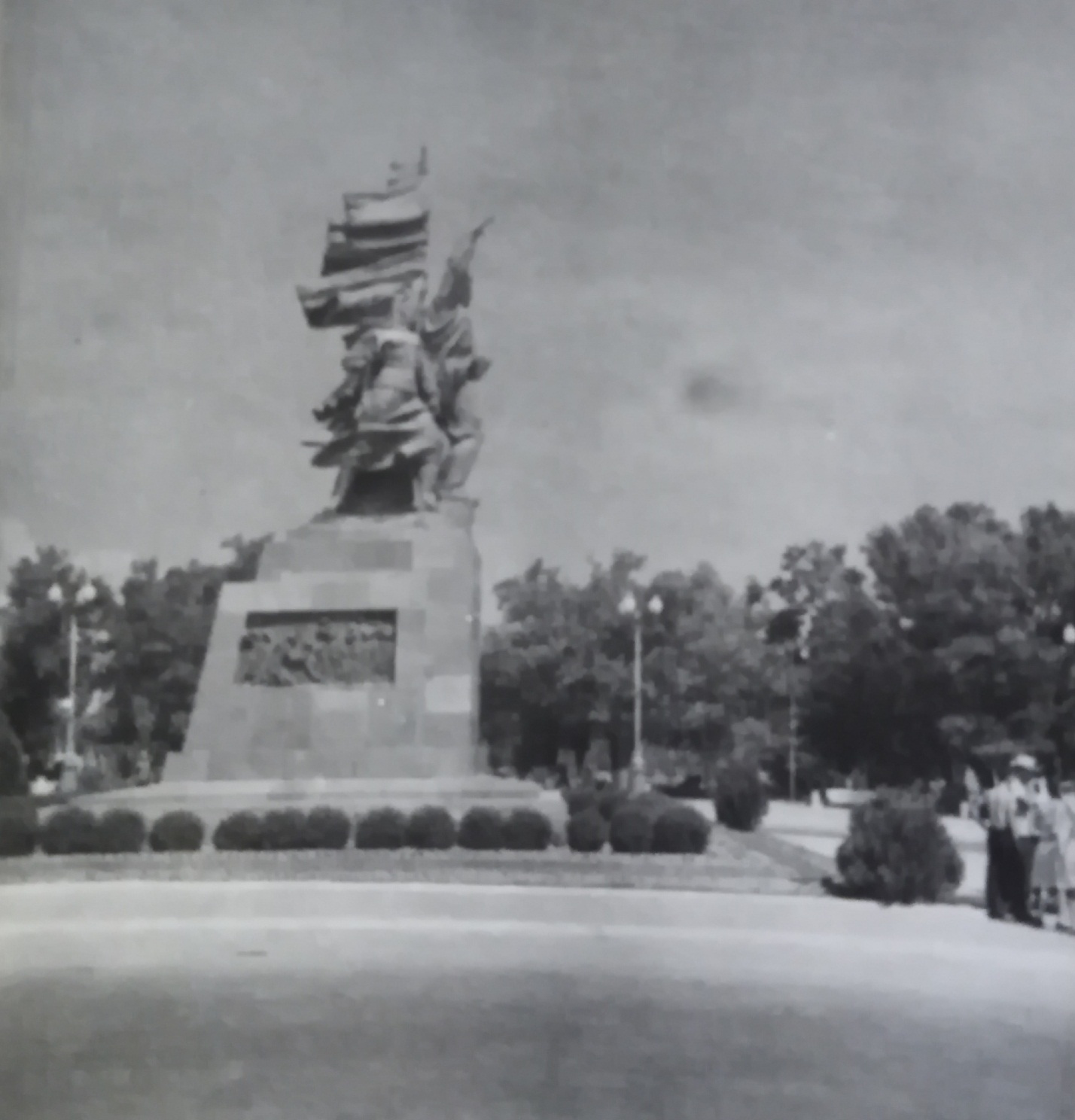 